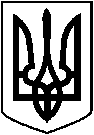  ЛЕТИЧІВСЬКА СЕЛИЩНА РАДА ХМЕЛЬНИЦЬКОЇ ОБЛАСТІВИКОНАВЧИЙ КОМІТЕТ  Р І Ш Е Н Н Я  17.06.2021 р.                                     Летичів                                           № 102    Про надання Мельнику А.П.та Мельник О.А. дозволу наукладення договору даруванняна імˈя малолітньої Мельник С.А.       Керуючись Законом України «Про місцеве самоврядування в Україні»,статтею 177 Сімейного кодексу України,статтями 17,18 Закону України «Про охорону дитинства», пунктом 67 Порядку провадження органами опіки та піклування діяльності, повˈязаної із захистом прав дитини, затвердженого постановою Кабінету Міністрів України від 24 вересня 2008 року №866, та подання служби у справах дітей Летичівської селищної ради від 14.06.2021 року №, виконавчий комітетВ И Р І Ш И В :Надати Мельнику Анатолію Петровичу, 10 лютого 1970 року народження, та Мельник Олені Анатоліївні, 6 вересня 1973 року народження, жителям смт Летичів, вулиця Чорновола, будинок 18/1, дозвіл на укладення договору дарування 1/3 частини квартири загальною площею: 166.4 кв.м., житловою площею: 68.4 кв.м. та договору дарування 1/3 частини земельної ділянки ( кадастровий номер 6823055100:00:035:0009), що розташовані за адресою смт Летичів, вулиця Чорновола 17/2а квартира 1, на імˈя їхньої малолітньої доньки Мельник Соломії Анатоліївни, 26 січня 2015 року народження (свідоцтво про народження серії 1-БВ 3240778, видане відділом державної реєстрації актів цивільного стану реєстраційної служби Летичівського районного управління юстиції у Хмельницькій області 06 лютого 2015 року), та на підписання договору дарування вищезазначеної квартири, та земельної ділянки від імені малолітньої Мельник Соломії Анатоліївни.Контроль за виконанням даного рішення покласти на  керуючу справами виконкому Савранську А.В.Селищний голова                                         Ігор ТИСЯЧНИЙ